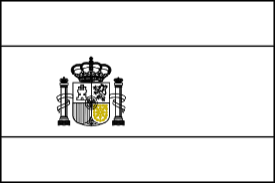 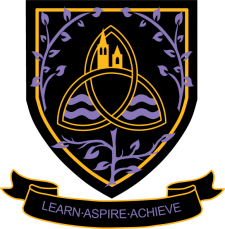 Examination BoardAQAEntry Requirements:GCSE Grade 5 Spanish. If you have not studied this subject at GCSE level you will need to take a spoken test.What will I be studying?We study the following topics in Years 12 &13…Aspects of Hispanic society• Modern and traditional values• Cyberspace• Equal rightsArtistic culture in the Hispanic world• Modern day idols• Spanish regional identity• Cultural heritage or Cultural landscapeMulticulturalism in Hispanic society• Immigration• Racism• IntegrationAspects of political life in the Hispanic world• Today’s youth, tomorrow’s citizens• Monarchies and dictatorships• Popular movementsIn addition, we also study a novel and a film:Film: El Laberinto del FaunoNovel: Como Agua Para ChocolateHow will I be studying?This course will be taught in a small group, and you will be expected to make an active contribution in lessons. Lessons will be a mixture of listening, reading, speaking and writing, as well as grammar and translation work. You will also be required to work independently at home. This will include completing homework set by your teacher and independent work such as: wider reading around topic areas; researching key facts; vocabulary learning and grammar practice.A Level Spanish will enable you to build on the skills that you have learnt at GCSE and deepen your understanding of the language, culture, society and history of Spain and Spanish speaking countries. In addition, you will develop your grammatical knowledge and your spoken fluency further. You will read and listen to authentic material in order to develop your comprehension skills and your knowledge of the culture. You will learn how to write essays or longer pieces and to hold conversations and discussions in the target language.How will I be assessed?Paper 1: LISTENING, READING AND WRITINGWhat's assessed?Aspects of Hispanic societyArtistic culture in the Hispanic worldMulticulturalism in Hispanic societyAspects of political life in Hispanic societyGrammarTime: 2 hour 30 minutes100 marks – 50%PAPER 2: WRITINGWhat's assessed?Two essay questions on the novel and film that we have studied in class.Time: 2 hours80 marks – 20%PAPER 3: SPEAKINGWhat's assessed?Individual research projectOne of four themes (i.e. Aspects of Hispanic society or Artistic culture in the Hispanic world or Multiculturalism in Hispanic society or Aspects of political life in Hispanic society)Speaking exam - 21-23 minutes including 5 mins preparation time60 marks30% of A levelWhere Next?There will be a wide range of opportunities open to you. An A Level in a language is a highly regarded qualification which will open many doors. Students may choose to study languages at degree level alone or alongside another subject. It also adds an extra dimension to your personal skills profile which will impress people who read your CV and put you in a stronger position to get a job in companies with international links.  